Zakład Gospodarowania Odpadami GAĆ Sp. z o.o.		tel. +48 71 301-44-44Gać 90		fax +48 71 301-45-6255-200 Oława		www.zgo.org.plNr referencyjny nadany sprawie przez Zamawiającego		/U/2015SPECYFIKACJA ISTOTNYCH WARUNKÓW ZAMÓWIENIADLAPRZETARGU NIEOGRANICZONEGO NA USŁUGI przeprowadzanego zgodnie z postanowieniamiustawy z dnia 29 stycznia 2004 r. Prawo zamówień publicznych(tekst jednolity: Dz.U. z 2013 r. poz. 907, z późn. zm., dalej u.p.z.p.)na zadanie pn.:Zakład Gospodarowania Odpadami w m. Gać -Ochrona osób i mienia Gać, dnia  30.01.2015 r.                                                                               Zatwierdził:Specyfikacja niniejsza zawiera:1. Nazwa i adres Zamawiającego.Zakład Gospodarowania Odpadami GAĆ Sp. z o.o.Gać 9055-200 Oławatel. +48 71 301-44-44faks + 48 71 301-45-62e-mail: sekretariat@zgo.org.pl oraz Adres strony internetowej Zamawiającego: www.zgo.org.pl2. Oznaczenie WykonawcyTerminologia przyjęta na potrzeby niniejszej Specyfikacji istotnych warunków zamówienia::termin "Konsorcjum" oznacza porozumienie cywilnoprawne dwóch lub większej liczby osób (członkowie konsorcjum) i należy je odnieść do wykonawców wspólnie ubiegających się o udzielenie zamówienia publicznego w rozumieniu przepisów u.p.z.p.;termin „Lider” oznacza jednego z wykonawców wspólnie ubiegających się o udzielenie zamówienia albo wykonujących wspólnie zamówienie, któremu pozostali wykonawcy (członkowie konsorcjum) powierzyli zadanie koordynacji prac i działań związanych z realizacją Kontraktu oraz udzielili pełnomocnictwa do ich reprezentowania wobec Zamawiającego we wszelkich sprawach związanych z wykonaniem Kontraktu. W szczególności Lider będzie upoważniony do zaciągania zobowiązań, do przyjmowania zapłaty od Zamawiającego i do przyjmowania instrukcji na rzecz i w imieniu wszystkich partnerów, razem i każdego z osobna. Wszelka korespondencja będzie prowadzona przez Zamawiającego z Liderem oraz wszelkie płatności z tytułu wykonania Kontraktu będą realizowane przez Zamawiającego na konto Lidera ustalone w Kontrakcie,termin „Wykonawca” oznacza osobę fizyczną, osobę prawną albo jednostkę organizacyjną nie posiadającą osobowości prawnej, która ubiega się o udzielenie zamówienia publicznego, złożyła ofertę lub zawarła umowę w sprawie zamówienia publicznego.3. Tryb udzielania zamówieniaPrzetarg nieograniczony, którego wartość szacunkowa nie przekracza kwoty określonej w przepisach wydanych na podstawie art. 11 ust. 8 u.p.z.p.. 4. Opis przedmiotu zamówieniaPrzedmiotem niniejszego zamówienia jest usługa ochrony osób i mienia. Szczegółowy opis przedmiotu zamówienia znajduje się w części II – Wzór Umowy oraz w części III SWIZ – Opis Przedmiotu Zamówienia. Wspólny Słownik Zamówień CPV:79710000-4 Usługi ochroniarskie98341140-8 Usługi dozorowania5. Zamówienia częścioweZamawiający nie dopuszcza składania ofert częściowych.6. Zamówienia uzupełniająceZamawiający przewiduje możliwości udzielenia zamówień uzupełniających do wysokości 50% zamówienia podstawowego.7. Informacja o ofercie wariantowej, umowie ramowej i aukcji elektronicznejZamawiający nie dopuszcza składania ofert wariantowych.Zamawiający nie przewiduje zawarcia umowy ramowej.Zamawiający nie przewiduje wyboru oferty najkorzystniejszej z zastosowaniem aukcji elektronicznej.8. Termin wykonania zamówieniaTerminy wykonania zamówienia wynosi 12 miesiące od dnia zawarcia umowy, przy czym umowa nie zostanie zawarta wcześniej niż w dniu 01.03.2015 r. 9. Warunki udziału w postępowaniu, dokumenty potwierdzające spełnianie warunków udziału w postępowaniu oraz brak podstaw do wykluczenia z postępowaniaWykonawcy ubiegający się o zamówienie publiczne nie mogą podlegać wykluczeniu z postępowania na podstawie okoliczności, o których mowa w art. 24 ust. 1 u.p.z.p. Na potwierdzenie spełniania tego warunku Wykonawcy powinni przedłożyć następujące dokumenty (w przypadku wspólnego ubiegania się o udzielenie niniejszego zamówienia przez dwóch lub więcej Wykonawców w ofercie muszą być złożone przedmiotowe dokumenty dla każdego z nich):oświadczenie o braku podstaw do wykluczenia, wg wzoru stanowiącego Załącznik nr 2 do niniejszej IDW,aktualny odpis z właściwego rejestru lub z centralnej ewidencji i informacji o działalności gospodarczej, jeżeli odrębne przepisy wymagają wpisu do rejestru lub ewidencji, w celu wykazania braku podstaw do wykluczenia w oparciu o art. 24 ust. 1 pkt 2 ustawy, wystawiony nie wcześniej niż 6 miesięcy przed upływem terminu składania ofert,aktualne zaświadczenia właściwego naczelnika urzędu skarbowego potwierdzające, że Wykonawca nie zalega z opłacaniem podatków lub zaświadczenia, że uzyskał przewidziane prawem zwolnienie, odroczenie lub rozłożenie na raty zaległych płatności lub wstrzymanie w całości wykonania decyzji właściwego organu, wystawione nie wcześniej niż 3 miesiące przed upływem terminu składania ofert,aktualne zaświadczenie z właściwego oddziału Zakładu Ubezpieczeń Społecznych lub Kasy Rolniczego Ubezpieczenia Społecznego potwierdzające, że wykonawca nie zalega z opłacaniem składek na ubezpieczenie zdrowotne i społeczne, lub potwierdzenie, że uzyskał przewidziane prawem zwolnienie, odroczenie lub rozłożenie na raty zaległych płatności lub wstrzymanie w całości wykonania decyzji właściwego organu, wystawione nie wcześniej, niż 3 miesiące przed upływem terminu składania ofert,aktualna informacja z Krajowego Rejestru Karnego w zakresie określonym w art. 24 ust. 1 pkt 4-8 u.p.z.p., wystawiona nie wcześniej, niż 6 miesięcy przed upływem terminu składania ofert,aktualna informacja z Krajowego Rejestru Karnego w zakresie określonym w art. 24 ust. 1 pkt 9 u.p.z.p., wystawiona nie wcześniej, niż 6 miesięcy przed upływem terminu składania ofert,aktualną informację z Krajowego Rejestru Karnego w zakresie określonym w art. 24 ust. 1 pkt 10 i 11 u.p.z.p., wystawioną nie wcześniej niż 6 miesięcy przed upływem terminu składania ofert.Jeżeli, w przypadku wykonawcy mającego siedzibę na terytorium Rzeczypospolitej Polskiej, osoby, o których mowa w art. 24 ust. 1 pkt 5-8, 10 i 11 u.pz.p., mają miejsce zamieszkania poza terytorium Rzeczypospolitej Polskiej, wykonawca składa w odniesieniu do nich zaświadczenie właściwego organu sądowego albo administracyjnego miejsca zamieszkania, dotyczące niekaralności tych osób w zakresie określonym w art. 24 ust. 1 pkt 5-8, 10 i 11 u.p.z.p., wystawione nie wcześniej niż 6 miesięcy przed upływem terminu składania ofert, z tym że w przypadku gdy w miejscu zamieszkania tych osób nie wydaje się takich zaświadczeń - zastępuje się je dokumentem zawierającym oświadczenie złożone przed właściwym organem sądowym, administracyjnym albo organem samorządu zawodowego lub gospodarczego miejsca zamieszkania tych osób lub przed notariuszemJeżeli Wykonawca ma siedzibę lub miejsce zamieszkania poza terytorium Rzeczypospolitej Polskiej, zamiast dokumentów, o których mowa w pkt 9.1:pkt 2), 3), 4), 6) – składa dokument lub dokumenty wystawione w kraju, w którym ma siedzibę lub miejsce zamieszkania, potwierdzające odpowiednio, że:nie otwarto jego likwidacji ani nie ogłoszono upadłości,nie zalega z uiszczaniem podatków, opłat, składek na ubezpieczenie społeczne i zdrowotne albo że uzyskał przewidziane prawem zwolnienie, odroczenie lub rozłożenie na raty zaległych płatności lub wstrzymanie w całości wykonania decyzji właściwego organu,nie orzeczono wobec niego zakazu ubiegania się o zamówienie,pkt 5), 7) – składa zaświadczenie właściwego organu sądowego lub administracyjnego miejsca zamieszkania albo zamieszkania osoby, której dokumenty dotyczą, w zakresie określonym w art. 24 ust. 1 pkt 4-8,10 i 11Dokumenty, o których mowa w pkt 9.3.1) a) i c) oraz 9.3.2) powyżej powinny być wystawione nie wcześniej, niż 6 miesięcy przed upływem terminu składania ofert.Dokument, o którym mowa w pkt 9.3.1) b) powinien być wystawiony nie wcześniej, niż 3 miesiące przed upływem terminu składania ofert.Jeżeli w kraju miejsca zamieszkania osoby lub w kraju, w którym wykonawca ma siedzibę lub miejsce zamieszkania, nie wydaje się dokumentów, o których mowa w pkt 9.3, zastępuje się je dokumentem zawierającym oświadczenie, w którym określa się także osoby uprawnione do reprezentacji Wykonawcy, złożone przed właściwym organem sądowym, administracyjnym albo organem samorządu zawodowego lub gospodarczego odpowiednio kraju miejsca zamieszkania osoby lub kraju, w którym wykonawca ma siedzibę lub miejsce zamieszkania, lub przed notariuszem. Zapis pkt 9.4 i 9.5 niniejszej IDW stosuje się odpowiednio.Wykonawcy ubiegający się o zamówienie publiczne nie mogą podlegać wykluczeniu z postępowania na podstawie okoliczności, o których mowa w art. 24 ust. 2 pkt 5 u.p.z.p. Na potwierdzenie spełniania tego warunku Wykonawcy powinni przedłożyć:listę podmiotów należących do tej samej grupy kapitałowej w rozumieniu ustawy z dnia 16 lutego 2007 r. o ochronie konkurencji i konsumentów (Dz.U. Nr 50, poz. 331, z późn. zm albo informacje o tym, że Wykonawca nie należy do grupy kapitałowej, sporządzone zgodnie z załącznikiem nr 6 do niniejszej IDWWykonawcy ubiegający się o udzielenie niniejszego zamówienia muszą spełniać następujące warunki udziału w postępowaniu:posiadać uprawnienia do wykonywania określonej działalności lub czynności, jeżeli przepisy prawa nakładają obowiązek ich posiadania:Celem wykazania spełnienia warunku Zamawiający żąda przedłożenia:a) aktualnej i ważnej koncesji wydanej przez Ministra Spraw Wewnętrznych na prowadzenie działalności gospodarczej w zakresie usług ochrony osób i mienia, b) oświadczenia o spełnianiu warunków udziału w postępowaniu, zgodnie z wzorem stanowiącym Załącznik nr 3 do niniejszej IDW,posiadać wiedzę i doświadczenie:O udzielenie zamówienia mogą ubiegać się Wykonawcy, którzy wykażą, że w okresie ostatnich 3 lat przed dniem wszczęcia postępowania o udzielenie zamówienia należycie wykonali lub wykonują, a jeżeli okres prowadzenia działalności jest krótszy – w tym okresie wykonali lub wykonują zamówienie, którego przedmiotem były lub są 3 usługi o wartości nie niżej niż 200 000,- zł brutto, z których każda polegała lub polega na świadczeniu usług ochrony osób i mienia w wielopowierzchniowych obiektach budowlanych położonych na gruncie (terenie) o powierzchni nie mniejszej niż 5000m2.Przez wielopowierzchniowy obiekt budowlany należy rozumieć budynek wraz z instalacjami i urządzeniami technicznymi lub budowlę stanowiącą całość techniczno-użytkową wraz z instalacjami i urządzeniami o powierzchni nie mniejszej niż 1000 m2. W przypadku zamówień obecnie wykonywanych (niezakończonych) wartość zrealizowanej części zamówienia przed upływem terminu składnia ofert nie może być mniejsza niż 200 000,- zł bruttoCelem wykazania spełnienia warunku Zamawiający żąda przedłożenia:a) wykazu usług w zakresie niezbędnym do wykazania spełnienia warunku wiedzy i doświadczenia, wraz z podaniem ich wartości, przedmiotu, dat wykonania i podmiotów, na rzecz których dostawy lub usługi zostały wykonane, zgodnie z wzorem stanowiącym Załącznik nr 5 do niniejszej IDW,b) dowodów czy usługi zostały wykonane lub są wykonywane w sposób należyty, tj. poświadczeń, z tym że w odniesieniu do nadal wykonywanych usług poświadczenie powinno być wydane nie wcześniej niż na 3 miesiące przed upływem terminu składania ofert lub oświadczeń Wykonawcy, jeżeli z uzasadnionych przyczyn o obiektywnym charakterze Wykonawca nie jest w stanie uzyskać poświadczenia,c) oświadczenia o spełnianiu warunków udziału w postępowaniu, zgodnie z wzorem stanowiącym Załącznik nr 3 do niniejszej IDW,dysponować odpowiednim potencjałem technicznym oraz osobami zdolnymi do wykonania zamówienia:Zamawiający wymaga, aby Wykonawcy dysponowali:a)	co najmniej 8 pracownikami ochrony, którzy posiadają następujące doświadczenie i kwalifikacje:-	doświadczenie jako pracownik ochrony osób i mienia – minimum 3 lata -	wpis na listę kwalifikowanych pracowników ochrony fizycznej,szefem ochrony, który posiada następujące doświadczenie i kwalifikacje:-	doświadczenie w zakresie ochrony osób i mienia min. 10 lat,-	wpisany na listę kwalifikowanych pracowników ochrony fizycznej,-	przeszkolenie z zakresu pierwszej pomocy medycznej,-	ukończenie kursu lub szkolenia z zakresu zarządzania w sytuacjach kryzysowych.Przez czas trwania doświadczenia należy rozumieć okres od daty uzyskania stosownych uprawnień do daty składania oferty.Celem potwierdzenia wykazania spełnienia warunku Zamawiający żąda przedłożenia:wykazu osób (zgodny z wzorem stanowiącym Załącznik nr 4 do niniejszej IDW), które będą uczestniczyć w wykonywaniu zamówienia wraz z informacjami na temat ich kwalifikacji zawodowych i doświadczenia niezbędnego do wykonania zamówienia i oceny potwierdzenia spełnienia warunku udziału w postępowaniu, a także zakresu wykonywanych przez nie czynności oraz informacją o podstawie dysponowania tymi osobami,oświadczenia o spełnianiu warunków udziału w postępowaniu, zgodnie z wzorem stanowiącym Załącznik nr 3 do niniejszej IDW,znajdować się w odpowiedniej sytuacji ekonomicznej i finansowejZamawiający wymaga, aby Wykonawcy ubiegający się o realizację przedmiotowego zamówienia posiadali ubezpieczenie od odpowiedzialności cywilnej w zakresie prowadzonej działalności gospodarczej związanej z przedmiotem zamówienia na kwotę min. 1.000.000 zł  (słownie: jeden milion  złotych 00/100).Celem potwierdzenia spełniania tego warunku Zamawiający żąda przedłożenia:opłaconej polisy, a w przypadku jej braku – innego dokumentu potwierdzającego, że Wykonawca jest ubezpieczony od odpowiedzialności cywilnej w zakresie prowadzonej działalności związanej z przedmiotem zamówienia, na kwotę wskazaną powyżej,oświadczenia o spełnianiu warunków udziału w postępowaniu, zgodnie z wzorem stanowiącym Załącznik nr 3 do niniejszej IDW,Jeżeli Wykonawca, wykazując spełnianie warunków, o których mowa w art. 22 ust. 1 u.p.z.p., opisanych szczegółowo w pkt 9.8 podpkt 2)-4) powyżej, polega na zasobach innych podmiotów na zasadach określonych w art. 26 ust. 2b u.p.z.p., a podmioty te będą brały udział w realizacji części zamówienia, Zamawiający żąda od Wykonawcy przedstawienia w odniesieniu do tych podmiotów dokumentów wymienionych w pkt 9.1 niniejszej IDW.Dodatkowo Wykonawca – stosownie do treści art. 26 ust. 2b u.p.z p. – zobowiązany jest do przedłożenia pisemnego zobowiązania podmiotów, o których mowa w zdaniu poprzednim, do oddania Wykonawcy do dyspozycji niezbędnych zasobów na okres korzystania z nich przy wykonywaniu zamówienia lub innych dokumentów. Pisemne zobowiązanie oraz inne dokumenty powinny zawierać informacje, o których mowa w § 1 ust. 6 rozporządzenia Rady Ministrów z dnia 19 lutego 2013 r. w sprawie rodzajów dokumentów, jakich może żądać zamawiający od wykonawcy, oraz form w jakich te dokumenty mogą być składane (Dz. U. 2013, poz. 231).Jeżeli Wykonawca, wykazując spełnianie warunku, o którym mowa w art. 22 ust. 1 pkt 4 u.p.z.p., opisanego w pkt 9.8.4) niniejszej IDW, polega na zdolnościach finansowych innych podmiotów na zasadach określonych w art. 26 ust. 2b u.p.z.p., wymaga się przedłożenia informacji, o której mowa w pkt 9.8.4) lit. a) niniejszej IDW, dotyczącej tych podmiotów.W przypadku złożenia przez Wykonawców dokumentów zawierających dane w innych walutach niż PLN, Zamawiający jako kurs przeliczeniowy waluty przyjmie przelicznik wg średniego kursu NBP z dnia ukazania się ogłoszenia o zamówieniu w Dzienniku Urzędowym Unii Europejskiej. Jeżeli w dniu ukazania się ogłoszenia NBP nie opublikuje informacji o średnim kursie walut, Zamawiający dokona odpowiednich przeliczeń wg średniego kursu z pierwszego kolejnego dnia, w którym NBP opublikuje ww. informacjeDokumenty sporządzone w języku obcym są składane wraz z tłumaczeniem na język polski.Ocena spełniania przedstawionych powyżej warunków zostanie dokonana wg formuły: „spełnia” (gdy dołączone dokumenty potwierdzają wymogi Zamawiającego) – „nie spełnia”(gdy – z zastrzeżeniem zapisów art. 26 ust. 3 u.p.z.p. – dołączone do oferty dokumenty nie potwierdzają spełniania warunków lub brak jest tych dokumentów).10. Wykonawcy wspólnie ubiegający się o udzielenie zamówienia1. Wykonawcy wspólnie ubiegający się o udzielenie niniejszego zamówienia powinni spełniać warunki udziału w postępowaniu oraz złożyć dokumenty potwierdzające spełnianie tych warunków zgodnie z zapisami zawartymi w pkt 9 IDW. Ponadto tacy Wykonawcy ustanawiają Lidera do reprezentowania ich w niniejszym postępowaniu albo reprezentowania ich w postępowaniu i podczas zawarcia umowy o udzielenie sprawie zamówienia publicznego. Zaleca się, aby Liderem był jeden z Wykonawców wspólnie ubiegających się o udzielenie zamówienia.2. Wszelka korespondencja prowadzona będzie wyłącznie z Liderem.3. Oferta musi być podpisana w taki sposób, by poprawnie zobowiązywała wszystkich wykonawców.4. Wykonawcy wspólnie ubiegający się o niniejsze zamówienie, których oferta zostanie uznana za najkorzystniejszą, przed podpisaniem umowy o udzielenie zamówienia, są zobowiązani do zawarcia umowy cywilno-prawnej. Przed podpisaniem Umowy, Wykonawcy muszą przedłożyć Zamawiającemu Umowę, regulującą:przyjętą formę prawną,określającą szczegółowo sposób współdziałania w wykonywaniu robót,wskazanie zawiązania jej co najmniej na czas nie krótszy, niż czas trwania umowy, powiększony o okres trwania rękojmi,zawierającą zapis dotyczący solidarnej odpowiedzialności w zakresie realizowanego zamówienia,wskazującą sposób dokonywania płatności dla Wykonawcy wspólnie realizującego zamówienie tylko poprzez ustanowionego Lidera.5. Wypełniając formularz oferty należy wpisać dane (nazwa, adres itd.) Lidera oraz wszystkich Wykonawców wspólnie ubiegających się o zamówienie. W innych dokumentach (załączniki) powołujących się na Wykonawcę w miejscu np. nazwa, adres Wykonawcy, należy wpisać dane dotyczące Lidera i Wykonawcy, którego dany dokument (załącznik) dotyczy.11. WadiumZamawiający nie przewiduje wnoszenia wadium.12. Wymagania dotyczące zabezpieczenia należytego wykonania umowyZamawiający nie przewiduje wnoszenia zabezpieczenia należytego wykonania umowy.13. Waluta w jakiej będą prowadzone rozliczenia związane z realizacją niniejszego zamówienia publicznegoWszelkie rozliczenia związane z realizacją zamówienia publicznego, którego dotyczy niniejsza SIWZ, dokonywane będą w PLN. 14. Opis sposobu przygotowania oferty1. Wymagania podstawowe1) Każdy Wykonawca może złożyć tylko jedną ofertę.2) Ofertę należy przygotować ściśle według wymagań określonych w niniejszej SIWZ.3) Oferta musi być podpisana przez osoby upoważnione do reprezentowania Wykonawcy (Wykonawców wspólnie ubiegających się o udzielenie zamówienia). Oznacza to, iż jeżeli z dokumentu(ów) określającego(ych) status prawny Wykonawcy(ów) lub pełnomocnictwa (pełnomocnictw) wynika, iż do reprezentowania Wykonawcy(ów) upoważnionych jest łącznie kilka osób dokumenty wchodzące w skład oferty muszą być podpisane przez wszystkie te osoby.4) Upoważnienie osób podpisujących ofertę do jej podpisania musi bezpośrednio wynikać z dokumentów dołączonych do oferty. Oznacza to, że jeżeli upoważnienie takie nie wynika wprost z dokumentu stwierdzającego status prawny Wykonawcy (np. odpisu z właściwego rejestru), to do oferty należy dołączyć oryginał lub poświadczoną notarialnie za zgodność z oryginałem kopię stosownego pełnomocnictwa wystawionego przez osoby do tego upoważnione.5) Wzory dokumentów dołączonych do niniejszej IDW powinny zostać wypełnione przez Wykonawcę i dołączone do oferty bądź też przygotowane przez Wykonawcę w formie zgodnej z niniejszą IDW.6) We wszystkich przypadkach, gdzie jest mowa o pieczątkach, Zamawiający dopuszcza złożenie czytelnego zapisu o treści pieczęci zawierającego co najmniej oznaczenie nazwy (firmy) i siedziby.7) Zamawiający zwróci Wykonawcom, których oferty nie zostały wybrane, na ich wniosek, złożone przez nich plany, projekty, rysunki, modele, próbki, wzory, programy komputerowe oraz inne podobne materiały. Żadne inne dokumenty wchodzące w skład oferty, w tym również te przedstawiane w formie oryginałów, nie podlegają zwrotowi przez Zamawiającego.8) Wykonawca ponosi wszelkie koszty związane z przygotowaniem i złożeniem oferty z uwzględnieniem treści art.93 ust.4 u.p.z.p.2. Forma ofertyOferta musi być sporządzona w języku polskim, w 2 egzemplarzach (1 oryginał i 1 kopia, która może być kserokopią oryginału), mieć formę pisemną i format nie większy niż A4. Arkusze o większych formatach należy pomniejszyć do formatu A4. Dokumenty sporządzone w języku obcym są składane w formie oryginału, odpisu, wypisu, wyciągu lub kopii wraz z tłumaczeniem na język polski.Stosowne wypełnienia we wzorach dokumentów stanowiących załączniki do niniejszej IDW i wchodzących następnie w skład oferty mogą być dokonane komputerowo, maszynowo lub ręcznie.Dokumenty przygotowywane samodzielnie przez Wykonawcę na podstawie wzorów stanowiących załączniki do niniejszej IDW powinny mieć formę wydruku komputerowego lub maszynopisu.Całość oferty powinna być złożona w formie uniemożliwiającej jej przypadkowe zdekompletowanie.Wszystkie zapisane strony oferty powinny być ponumerowane. Strony te powinny być parafowane przez osobę (lub osoby jeżeli do reprezentowania Wykonawcy upoważnione są dwie lub więcej osoby) podpisującą (podpisujące) ofertę zgodnie z treścią dokumentu określającego status prawny Wykonawcy lub treścią załączonego do oferty pełnomocnictwa. Strony zawierające informacje nie wymagane przez Zamawiającego (np.: prospekty reklamowe o firmie, jej działalności, itp.) nie muszą być numerowane i parafowane.Wszelkie miejsca w ofercie, w których Wykonawca naniósł poprawki lub zmiany wpisywanej przez siebie treści (czyli wyłącznie w miejscach, w których jest to dopuszczone przez Zamawiającego) muszą być parafowane przez osobę (osoby) podpisującą (podpisujące) ofertę.Dokumenty wchodzące w skład oferty mogą być przedstawiane w formie oryginałów lub poświadczonych przez Wykonawcę za zgodność z oryginałem kopii. Oświadczenia sporządzane na podstawie wzorów stanowiących załączniki do niniejszej IDW powinny być złożone w formie oryginału. Zgodność z oryginałem wszystkich zapisanych stron kopii dokumentów wchodzących w skład oferty musi być potwierdzona przez osobę (lub osoby jeżeli do reprezentowania Wykonawcy upoważnione są dwie lub więcej osoby) podpisującą (podpisujące) ofertę zgodnie z treścią dokumentu określającego status prawny Wykonawcy lub treścią załączonego do oferty pełnomocnictwa.Zamawiający może żądać przedstawienia oryginału lub notarialnie poświadczonej kopii dokumentu wyłącznie wtedy, gdy złożona kopia dokumentu jest nieczytelna lub budzi wątpliwości co do jej prawdziwości.3. Zawartość oferty1) Kompletna oferta musi zawierać:Formularz Oferty sporządzony na podstawie wzoru stanowiącego załącznik nr 1 do niniejszej IDW,stosowne Pełnomocnictwo(a) – w przypadku, gdy upoważnienie do podpisania oferty nie wynika bezpośrednio ze złożonego w ofercie odpisu z właściwego rejestru albo z posiadanego przez Wykonawcę zaświadczenia o wpisie do ewidencji działalności gospodarczej,w przypadku Wykonawców wspólnie ubiegających się o udzielenie zamówienia, dokument ustanawiający Pełnomocnika do reprezentowania ich w postępowaniu o udzielenie zamówienia albo reprezentowania w postępowaniu i zawarcia umowy w sprawie niniejszego zamówienia publicznego,oświadczenie Wykonawcy o braku podstaw do wykluczenia, sporządzone na podstawie wzoru stanowiącego załącznik nr 2 do niniejszej IDW,oświadczenie o spełnieniu warunków udziału w postępowaniu, sporządzone na podstawie wzoru stanowiącego załącznik nr 3 do niniejszej IDW,wykaz osób, które będą uczestniczyć w wykonywaniu zamówienia sporządzony na podstawie wzoru stanowiącego załącznik nr 4 do niniejszej IDW,wykaz wykonanych usług w zakresie niezbędnym do wykazania spełnienia warunku wiedzy i doświadczenia, sporządzony na podstawie wzoru stanowiącego załącznik nr 5,listę podmiotów należących do tej samej grupy kapitałowej, o której mowa w art. 24 ust. 2 pkt 5 u.p.z.p., albo informację o tym, że nie należy do grupy kapitałowej, stanowiącej załącznik nr 6,pozostałe dokumenty wymienione w pkt 9 niniejszej IDW.2) Zalecane przez Zamawiającego jest złożenie w ofercie spisu treści z wyszczególnieniem ilości stron wchodzących w skład oferty.4. Informacje stanowiące tajemnicę przedsiębiorstwa w rozumieniu przepisów o zwalczaniu nieuczciwej konkurencjiWykonawca może zastrzec w ofercie (oświadczeniem zawartym w Formularzu Oferty), iż Zamawiający nie będzie mógł ujawnić informacji stanowiących tajemnicę przedsiębiorstwa w rozumieniu przepisów o zwalczaniu nieuczciwej konkurencji, jeżeli Wykonawca, nie później niż w terminie składania ofert, zastrzegł, że nie mogą być one udostępniane. Wykonawca nie może zastrzec informacji, o których mowa w art.86 ust.4 u.p.z.p.15. Wyjaśnianie i zmiany w treści SIWZ1. Wyjaśnianie treści SIWZ1)	Wykonawca może zwrócić się do zamawiającego o wyjaśnienie treści specyfikacji istotnych warunków zamówienia. Zamawiający jest obowiązany udzielić wyjaśnień niezwłocznie, jednak nie później niż na 6 dni przed upływem terminu składania ofert, pod warunkiem że wniosek o wyjaśnienie treści specyfikacji istotnych warunków zamówienia wpłynął do zamawiającego nie później niż do końca dnia, w którym upływa połowa wyznaczonego terminu składania ofert. 2)	Jeżeli wniosek o wyjaśnienie treści specyfikacji istotnych warunków zamówienia wpłynął po upływie terminu składania wniosku, o którym mowa w pkt 1, lub dotyczy udzielonych wyjaśnień, zamawiający może udzielić wyjaśnień albo pozostawić wniosek bez rozpoznania.3)	Przedłużenie terminu składania ofert nie wpływa na bieg terminu składania wniosku, o którym mowa w pkt. 1.2. Zmiany w treści SIWZW uzasadnionych przypadkach Zamawiający może w każdym czasie, przed upływem terminu do składania ofert, zmienić treść niniejszej SIWZ. Dokonaną w ten sposób zmianę Zamawiający przekaże niezwłocznie wszystkim Wykonawcom, którym Zamawiający przekazał niniejszą SIWZ, a jeżeli specyfikacja jest udostępniana na stronie internetowej zamieszcza na tej stronie.Zmiany są każdorazowo wiążące dla Wykonawców.Jeżeli w wyniku zmiany treści SIWZ nieprowadzącej do zmiany treści ogłoszenia o zamówieniu jest niezbędny dodatkowy czas na wprowadzenie zmian w ofertach – Zamawiający przedłuża termin składania ofert i informuje o tym Wykonawców, którym przekazano SIWZ oraz zamieszcza informację na stronie internetowej, jeżeli SIWZ jest udostępniana na tej stronie.16. Zebranie WykonawcówZamawiający zastrzega sobie możliwość zwołania zebrania wszystkich Wykonawców w celu wyjaśnienia wątpliwości dotyczących treści niniejszej SIWZ. Zamawiający sporządzi informację zawierającą zgłoszone na zebraniu zapytania o wyjaśnienie treści niniejszej SIWZ oraz odpowiedzi na nie, bez wskazywania źródeł zapytań. Informację z zebrania Zamawiający doręczy niezwłocznie Wykonawcom, którym przekazano niniejszą SIWZ oraz na stronie internetowej, na której zamieszczono SIWZ.17. Osoby uprawnione do porozumiewania się z WykonawcamiOsobami upoważnionymi przez Zamawiającego do kontaktowania się z Wykonawcami są:w sprawach merytorycznych: Pan Michał Kończyło tel. +48 606 838 466,w sprawach proceduralnych: Pan Mirosław Kierecki  tel. +48 71 301 45 68,Sposób porozumiewania się Zamawiającego z Wykonawcami wskazany został w pkt 34 niniejszej IDW.18. Miejsce, termin i sposób złożenia ofertyOfertę należy złożyć w siedzibie Zamawiającego: w sekretariacie Zakładu Gospodarowania Odpadami Sp. z o.o. Gać 90, 55-200 Oława, w nieprzekraczalnym terminie  06.02.2015  r. do godz. 10.00.Ofertę należy złożyć w nieprzezroczystej, zabezpieczonej przed otwarciem kopercie (paczce). Kopertę (paczkę) należy opisać następująco:Zakład Gospodarowania Odpadami Sp. z o.o.Gać 90, 55-200 OławaOferta w postępowaniu na zadanie pn.:                                  Zakładu Gospodarowania Odpadami w m. Gać -Ochrona osób i mienia Nie otwierać przed dniem: [data i godzina zgodna z pkt 19 IDW]Na kopercie (paczce) oprócz opisu jw. należy umieścić nazwę i adres Wykonawcy.19. Miejsce i termin otwarcia ofertOtwarcia ofert dokona komisja przetargowa w siedzibie  Zamawiającego w dniu 06.02.2015 . r. o godz. 10.15.20. Tryb otwarcia ofert1. Bezpośrednio przed otwarciem ofert Zamawiający podaje kwotę, jaką zamierza przeznaczyć na sfinansowanie zamówienia.2. W trakcie otwierania kopert z ofertami Zamawiający każdorazowo ogłosi obecnym:1) stan i ilość kopert (paczek) zawierających otwieraną ofertę;2) nazwę i adres Wykonawcy, którego oferta jest otwierana;3) informacje dotyczące ceny zawarte w formularzu oferty oraz pozostałe informacje, o których mowa w art. 86 ust. 4 ustawy p.z.p.Powyższe informacje zostaną odnotowane w protokole postępowania przetargowego.Na wniosek Wykonawców, którzy nie byli obecni przy otwarciu ofert, Zamawiający przekazuje im niezwłocznie informacje, o których mowa powyżej w pkt.20.1 i 20.2.2)-3) niniejszej IDW.21. Zwrot oferty bez otwieraniaW przypadku złożenia oferty po terminie, Zamawiający niezwłocznie zawiadomi Wykonawcę o złożeniu oferty po terminie  oraz zwróci ofertę po upływie terminu wniesienia odwołania.22. Termin związania ofertąWykonawca pozostaje związany złożoną ofertą przez 30 dni. Bieg terminu związania ofertą rozpoczyna się wraz z upływem terminu składania ofert.Wykonawca samodzielnie lub na wniosek Zamawiającego może przedłużyć termin związania ofertą, z zastrzeżeniem, że Zamawiający może tylko raz, co najmniej na 3 dni przed upływem terminu związania ofertą, zwrócić się do wykonawców o wyrażenie zgody na przedłużenie tego terminu o oznaczony okres, nie dłuższy jednak niż 60 dni.23. Opis sposobu obliczenia cenyPodana w ofercie cena musi być wyrażona w PLN.Cena musi uwzględniać wszystkie wymagania niniejszej SIWZ oraz obejmować wszelkie koszty, jakie poniesie Wykonawca z tytułu należytej oraz zgodnej z obowiązującymi przepisami realizacji przedmiotu zamówienia (cena ryczałtowa).Ceną oferty jest kwota ustalona na podstawie wyceny wszystkich czynności niezbędnych do wykonania zamówienia, i którą należy wpisać do Formularza Oferty.Sposób zapłaty i rozliczenia za realizację niniejszego zamówienia, określone zostały w części II niniejszej SIWZ we wzorze umowy w sprawie zamówienia publicznego.Zamawiający poprawi omyłki stosownie do treści art. 87 ust. 2 u.p.z.p. Zamawiający zawiadomi Wykonawcę o poprawieniu omyłki w obliczeniu ceny.Cenę należy podać z dokładnością do dwóch miejsc po przecinku (tj. z dokładnością do 1 grosza) z wyodrębnieniem stawki podatku VAT.Określenie stawki podatku VAT jest obowiązkiem Wykonawcy.”W przypadku złożenia oferty, której wybór prowadziłby do powstania obowiązku podatkowego Zamawiający zgodnie z przepisami o podatku od towarów i usług w zakresie dotyczącym wewnątrzwspólnotowego nabycia towarów, w celu oceny takiej oferty dolicza do przedstawionej w niej ceny podatek od towarów i usług, który miałby obowiązek wpłacić zgodnie z obowiązującymi przepisami (art. 91 ust. 3a u.p.z.p.).24. Kryteria oceny ofert1. Zamawiający oceni i porówna jedynie te oferty, które:1) zostaną złożone przez Wykonawców nie wykluczonych przez Zamawiającego z niniejszego postępowania;2) nie zostaną odrzucone przez Zamawiającego.2. Oferty zostaną ocenione przez Zamawiającego w oparciu o następujące kryterium i ich znaczenie (oferty  będą oceniane punktowo): cena brutto całości zamówienia (A) – 90%   Punkty za cenę brutto zostaną wyliczone według następującego wzoru:              An =  (Cmin/Cn x 100)   pkt,   gdzie        An - liczba punktów przyznana ofercie n        Cmin – najniższa cena brutto całości zamówienia spośród złożonych ofert       Cn – cena brutto całości zamówienia zaproponowana przez oferenta n2) doświadczenie w zakresie usług ochrony osób i mienia (B) – 10%W zakresie tego kryterium punkty będą przyznawane za czas prowadzenia działalności w zakresie usług ochrony osób i mienia na podstawie ważnej koncesji Ministra Spraw Wewnętrznych na prowadzenie działalności gospodarczej w tym zakresie .	Bn – okres ważności koncesji na prowadzenia działalności w zakresie usług ochrony osób i mienia oferenta.         Bn będzie punktowany następująco:            Bn poniżej 3 lat                     -    0 pkt,            Bn w okresie od 3 do 10 lat  -   50 pkt,            Bn powyżej 10 lat                 -  100 pkt.    Dla spełnienia tego warunku należy przedłożyć ksero ( podpisane za zgodność z oryginałem) koncesji Ministra Spraw Wewnętrznych na prowadzenie działalności gospodarczej w zakresie usług ochrony osób i mienia potwierdzający ten okres.3.	Zamawiający udzieli niniejszego zamówienia temu Wykonawcy, którego oferta będzie najkorzystniejsza (O) i  który otrzyma najwyższą ilość punktów wyliczonego wg następującego wzoru:                         On  =  90% An  +  10% Bn4.	Jeżeli Zamawiający nie może  wybrać oferty najkorzystniejszej ze względu na to, że dwie lub więcej ofert przedstawia taki sam bilans ceny i innych kryteriów oceny ofert , Zamawiający spośród tych ofert wybiera ofertę z niższą ceną.W przypadku wykonawcy zagranicznego, który na podstawie odrębnych przepisów nie jest zobowiązany do uiszczania podatku VAT (lub ceł) na terytorium Rzeczypospolitej Polskiej i który w Formularzu Oferty poda cenę z zerową stawką VAT zamawiający na etapie oceny i porównywania ofert doliczy do ceny ofertowej podatek od towarów i usług VAT (lub cło), zgodnie z art. 2 pkt 1 u.p.z.p. mówiącym o cenie w rozumieniu art. 3 ust.1 pkt 1 Ustawy o cenach z dnia 5 lipca 2001r. (Dz.U. 2001 nr 97 poz. 1050). Powyższe wynika z konieczności ustalenia kwoty, która będzie realnie obciążała budżet Zamawiającego z tytułu realizacji zamówienia.Zamawiający w celu porównania ofert doliczy do ceny ofertowej podmiotów zagranicznych, kwotę należnego, obciążającego Zamawiającego z tytułu realizacji umowy, podatku VAT w wysokości 23% ceny netto.25. Oferta z rażąco niską cenąJeżeli cena oferty wydaje się rażąco niska w stosunku do przedmiotu zamówienia i budzi wątpliwości zamawiającego co do możliwości wykonania przedmiotu zamówienia zgodnie z wymaganiami określonymi przez zamawiającego lub wynikającymi z odrębnych przepisów, w szczególności jest niższa o 30% od wartości zamówienia lub średniej arytmetycznej cen wszystkich złożonych ofert, zamawiający zwraca się o udzielenie wyjaśnień, w tym złożenie dowodów, dotyczących elementów oferty mających wpływ na wysokość ceny, w szczególności w zakresie:1) oszczędności metody wykonania zamówienia, wybranych rozwiązań technicznych, wyjątkowo sprzyjających warunków wykonywania zamówienia dostępnych dla wykonawcy, oryginalności projektu wykonawcy, kosztów pracy, których wartość przyjęta do ustalenia ceny nie może być niższa od minimalnego wynagrodzenia za pracę ustalonego na podstawie art. 2 ust. 3-5 ustawy z dnia 10 października 2002 r. o minimalnym wynagrodzeniu za pracę (Dz.U. Nr 200, poz. 1679, z 2004 r. Nr 240, poz. 2407 oraz z 2005 r. Nr 157, poz. 1314)2) pomocy publicznej udzielonej na podstawie odrębnych przepisów.2.	Obowiązek wykazania, że oferta nie zawiera rażąco niskiej ceny, spoczywa na Wykonawcy.3.	Zamawiający odrzuca ofertę Wykonawcy, który nie złożył wyjaśnień lub jeżeli dokonana ocena wyjaśnień wraz z dostarczonymi dowodami potwierdza, że oferta zawiera rażąco niską cenę w stosunku do przedmiotu zamówienia.26. Uzupełnienie ofertyStosownie do treści art. 26 ust. 3 u.p.z.p., Zamawiający wezwie Wykonawców, którzy w określonym terminie nie złożyli oświadczeń i dokumentów, o których mowa w art. 25 ust. 1 u.p.z.p., lub którzy nie złożyli pełnomocnictw albo którzy złożyli wymagane przez Zamawiającego oświadczenia i dokumenty, o których mowa w art. 25 ust. 1 u.p.z.p., zawierające błędy lub którzy złożyli wadliwe pełnomocnictwa, do ich złożenia w wyznaczonym terminie, chyba że mimo ich złożenia oferta wykonawcy podlega odrzuceniu albo konieczne byłoby unieważnienie postępowania.Złożone na wezwanie Zamawiającego oświadczenia i dokumenty powinny potwierdzać spełnianie przez Wykonawcę warunków udziału w postępowaniu, nie później, niż w dniu, w którym upłynął termin składania ofert.27. Tryb oceny ofert1. Wyjaśnienia treści ofert i poprawianie oczywistych omyłek1) W toku badania i oceny ofert Zamawiający może żądać od Wykonawców wyjaśnień dotyczących treści złożonych ofert. Niedopuszczalne jest prowadzenie między Zamawiającym a Wykonawcą negocjacji dotyczących złożonej oferty oraz, z zastrzeżeniem treści następnego punktu, dokonywanie jakiejkolwiek zmiany w jej treści.2) Zamawiający poprawi w tekście oferty omyłki zgodnie z zapisami art. 87 ust. 2 u.p.z.p., niezwłocznie zawiadamiając o tym wykonawcę, którego oferta została poprawiona.2. Sposób oceny zgodności oferty z treścią niniejszej SIWZOcena zgodności oferty z treścią SIWZ przeprowadzona zostanie wyłącznie na podstawie analizy dokumentów i oświadczeń, jakie Wykonawca zawarł w swej ofercie z zastrzeżeniem treści art. 26 ust.3 u.p.z.p.3. Sprawdzanie wiarygodności ofert1) Zamawiający zastrzega sobie prawo sprawdzania w toku oceny oferty wiarygodności przedstawionych przez Wykonawców dokumentów, oświadczeń, wykazów, danych i informacji.2) W przypadku stwierdzenia przez Zamawiającego w trakcie sprawdzania ofert, że złożenie oferty stanowi czyn nieuczciwej konkurencji – oferta zostanie przez Zamawiającego odrzucona na podstawie art.89 ust.1 pkt.3) u.p.z.p.3) Przedstawienie przez Wykonawcę informacji nieprawdziwych mających wpływ na wynik postępowania o udzielenie niniejszego zamówienia skutkować będzie wykluczeniem Wykonawcy z prowadzonego postępowania, zgodnie z art. 24 ust. 2 pkt 3) u.p.z.p., niezależnie od innych skutków przewidzianych prawem.28. Wykluczenie WykonawcyZamawiający wykluczy Wykonawców z postępowania o udzielenie niniejszego zamówienia stosownie do treści art. 24 ust.1 i 2 u.p.z.p., podając uzasadnienie faktyczne i prawne. Ofertę Wykonawcy wykluczonego uznaje się za odrzuconą.Zawiadomienie o wykluczeniu spełniać będzie wymogi art. 24 ust. 3 oraz art. 92 ust. 1 pkt 3) u.p.z.p.29. Odrzucenie ofertyZamawiający odrzuci ofertę w przypadkach określonych w art. 89 ust.1 u.p.z.p.Zamawiający zawiadamia równocześnie wszystkich Wykonawców, którzy złożyli oferty, o odrzuceniu ofert, podając uzasadnienie faktyczne i prawne.30. Wybór oferty i zawiadomienie o wyniku postępowania1. Przy dokonywaniu wyboru oferty najkorzystniejszej Zamawiający stosował będzie wyłącznie zasady i kryteria określone w SIWZ.2. Zamawiający udzieli zamówienia Wykonawcy, którego oferta zostanie uznana za najkorzystniejszą.3. Niezwłocznie po wyborze oferty Zamawiający zawiadomi niezwłocznie Wykonawców, którzy złożyli oferty, o:wyborze najkorzystniejszej oferty, podając nazwę (firmę), albo imię i i nazwisko, siedzibę albo adres zamieszkania i adres wykonawcy, którego ofertę wybrano, uzasadnienie jej wyboru oraz nazwy (firmy) albo imiona i nazwiska, siedziby albo miejsca zamieszkania i adresy wykonawców, którzy złożyli oferty, a także punktację przyznaną ofertom w każdym kryterium oceny ofert i łączną punktację,wykonawcach, których oferty zostały odrzucone, podając uzasadnienie faktyczne i prawne,wykonawcach, którzy zostali wykluczeni z postępowania o udzielenie zamówienia, podając uzasadnienie faktyczne i prawne.terminie określonym zgodnie z art. 94 ust. 2, po którego upływie umowa w sprawie zamówienia publicznego może być zawarta.4. Niezwłocznie po wyborze najkorzystniejszej oferty Zamawiający zamieszcza informacje, o których mowa w ust. 3 pkt 1/, również na stronie internetowej oraz w miejscu publicznie dostępnym w swojej siedzibie.5. Wybranemu Wykonawcy, odrębnym pismem zostanie Wskazane miejsce i termin podpisania umowy.6. Ogłoszenie o udzieleniu zamówienia zostanie opublikowane zgodnie z u.p.z.p..31. Informacje ogólne dotyczące kwestii formalnych związanych z zawarciem umowyPod rygorem nie zawarcia umowy z przyczyn leżących po stronie Wykonawcy - przed zawarciem umowy Wykonawca będzie zobowiązany do przedłożenia Zamawiającemu:oryginału umowy, o której mowa w pkt 10.4 IDW,kopii dokumentów potwierdzających doświadczenie i kwalifikacje osób wymienionych w pkt 9.8.3.1) IDW,umów potwierdzających prawo do dysponowania przez wykonawcę w realizacji zadania osobami wymienionymi w pkt 9.8.3.1) IDW.Zgodnie z art.139 i art.140 u.p.z.p. umowa w sprawie niniejszego zamówienia:zostanie zawarta w formie pisemnej pod rygorem nieważności;mają do niej zastosowanie przepisy kodeksu cywilnego, jeżeli przepisy ustawy nie stanowią inaczej;jest jawna i podlega udostępnieniu na zasadach określonych w przepisach o dostępie do informacji publicznej;zakres świadczenia Wykonawcy wynikający z umowy jest tożsamy z jego zobowiązaniem zawartym w ofercie;jest zawarta na okres wskazany w części II niniejszej SIWZ;podlega unieważnieniu:jeżeli zachodzą przesłanki określone w art.146 u.p.z.p.,w części wykraczającej poza określenie przedmiotu zamówienia zawarte w niniejszej SIWZ.Wykonawcy wspólnie ubiegający się o udzielenie zamówienia ponoszą solidarną odpowiedzialność za wykonanie umowy i wniesienie zabezpieczenia należytego wykonania umowy. Ponadto Wykonawcy wspólnie ubiegający się o udzielenie zamówienia, których oferta została uznana za najkorzystniejszą są zobowiązani dostarczyć dokument, o którym mowa w pkt.10.4 IDW.Zgodnie z art. 144 Ustawy Pzp Zamawiający przewiduje zmiany zawartej umowy w stosunku do treści oferty Wykonawcy zgodnie z zapisami umowy. Pozostałe kwestie odnoszące się do umowy uregulowane są w części II niniejszej SIWZ.32. Unieważnienie postępowania1. Zamawiający unieważni postępowanie o udzielenie niniejszego zamówienia w sytuacjach określonych w art. 93 ust.1 u.p.z.p.2. O unieważnieniu postępowania o udzielenie zamówienia Zamawiający zawiadomi równocześnie wszystkich Wykonawców, którzy:1) ubiegali się o udzielenie zamówienia – w przypadku unieważnienia postępowania przed upływem terminu składania ofert,2) złożyli oferty – w przypadku unieważnienia postępowania po upływie terminu składania ofert, – podając uzasadnienie faktyczne i prawne.33. Środki ochrony prawnejWykonawcom oraz innym podmiotom, którzy mają lub mieli interes w uzyskaniu przedmiotowego zamówienia, a także innym podmiotom, jeżeli mają lub mieli interes w uzyskaniu danego zamówienia oraz ponieśli lub mogą ponieść szkodę w wyniku naruszenia przez Zamawiającego przepisów u.p.z.p., przysługują środki ochrony prawnej przewidziane w dziale VI u.p.z.p.34. Sposób porozumiewania się Zamawiającego z Wykonawcami1. Wszelkie oświadczenia, wnioski, zawiadomienia oraz informacje zgodnie z art. 27 ust. 1 i 2 u.p.z.p. Zamawiający oraz Wykonawcy mają obowiązek przekazywać faksem lub drogą elektroniczną. I tak faksem na nr: +48 71 301 45 62, a pocztą elektroniczną na adres: sekretariat@zgo.org.pl.2. Oświadczenia, wnioski, zawiadomienia oraz informacje przekazane za pomocą faksu lub poczty elektronicznej uważa się za złożone w terminie, jeżeli ich treść dotarła do adresata przed upływem terminu, a każda ze stron na żądanie drugiej niezwłocznie potwierdziła fakt ich otrzymania.3. Oświadczenia, wnioski, zawiadomienia oraz informacje, o których wyżej mowa uważa się za wniesione z chwilą, gdy doszły one do Zamawiającego w taki sposób, że mógł on zapoznać się z ich treścią.4. Zamawiający informuje, że dni i godziny jego pracy przypadają od poniedziałku do piątku w godz. 7:00 do 15:00.5. W przypadku wezwania przez Zamawiającego do złożenia oświadczeń, dokumentów lub pełnomocnictw w trybie art. 26 ust. 3 PZP, oświadczenia, dokumenty lub pełnomocnictwa należy złożyć w takiej samej formie jaka została określona w pkt 14 SIWZ – IDW.35. PodwykonawstwoZamawiający żąda wskazania przez Wykonawcę w ofercie części zamówienia, której wykonanie zamierza powierzyć podwykonawcom. Wskazanie nastąpi w Formularzu Oferty.36. Wykaz załączników do niniejszej IDWZałącznikami do niniejszej IDW są następujące wzory:Wskazane w tabeli powyżej załączniki Wykonawca wypełnia stosownie do treści pkt 14 niniejszej IDW. Zamawiający dopuszcza zmiany wielkości pól załączników oraz odmiany wyrazów wynikające ze złożenia oferty wspólnej. Wprowadzone zmiany nie mogą zmieniać treści załączników.Załącznik nr 1 – Wzór Formularza OfertyFORMULARZ  OFERTYDLA  PRZETARGU  NIEOGRANICZONEGOZakładu Gospodarowania Odpadami w m. Gać -Ochrona osób i mienia Nr referencyjny nadany sprawie przez Zamawiającego: 		/U/20151. ZAMAWIAJĄCY:Zakład Gospodarowania Odpadami GAĆ Sp. z o.o.Gać 9055-200 Oława2. WYKONAWCA:Niniejsza oferta zostaje złożona przez :3. OSOBA UPRAWNIONA DO KONTAKTÓW:4.Ja (my) niżej podpisany(i) oświadczam(y), że:zapoznałem się z treścią SIWZ dla niniejszego zamówienia,gwarantuję wykonanie całości niniejszego zamówienia zgodnie z treścią: SIWZ, wyjaśnień do SIWZ oraz jej zmian,cena mojej (naszej) oferty za realizację całości niniejszego zamówienia wynosi :netto: ........................................ PLN(słownie: ...................................................),stawka % podatku VAT …………………..,należny podatek VAT w wysokości...................PLN (słownie: ………………………),co stanowi kwotę brutto: ………………………. PLN (słownie: …………………….),            w tym:            3a) dla  -  nieruchomości w miejscowości Gać:netto: ........................................ PLN(słownie: ...................................................),stawka % podatku VAT …………………..,należny podatek VAT w wysokości...................PLN (słownie: ………………………),co stanowi kwotę brutto: ………………………. PLN (słownie: …………………….),         3b) dla  - nieruchomości w miejscowości Wąwolnica: netto: ........................................ PLN(słownie: ...................................................),stawka % podatku VAT …………………..,należny podatek VAT w wysokości...................PLN (słownie: ………………………),co stanowi kwotę brutto: ………………………. PLN (słownie: …………………….),niniejsza oferta jest ważna przez 30 dni,akceptuję(emy) bez zastrzeżeń wzór umowy przedstawiony w Części II SIWZ,w przypadku uznania mojej (naszej) oferty za najkorzystniejszą umowę zobowiązuję(emy) się zawrzeć w miejscu i terminie jakie zostaną wskazane przez Zamawiającego oraz zobowiązuję(emy) się zabezpieczyć umowę zgodnie z treścią pkt.12 IDW,składam(y) niniejszą ofertę [we własnym imieniu] / [jako Wykonawcy wspólnie ubiegający się o udzielenie zamówienia],nie uczestniczę(ymy) jako Wykonawca w jakiejkolwiek innej ofercie złożonej w celu udzielenia niniejszego zamówienia,na podstawie art. 8 ust. 3 ustawy z dnia 29 stycznia 2004 r. prawo zamówień publicznych (t.j. Dz. U. z 2013 r. , poz. 907 z późn. zm.), [żadne z informacji zawartych w ofercie nie stanowią tajemnicy przedsiębiorstwa w rozumieniu przepisów o zwalczaniu nieuczciwej konkurencji / wskazane poniżej informacje zawarte w ofercie stanowią tajemnicę przedsiębiorstwa w rozumieniu przepisów o zwalczaniu nieuczciwej konkurencji i w związku z niniejszym nie mogą być one udostępniane, w szczególności innym uczestnikom postępowania:zamierzamy/nie zamierzamy powierzyć podwykonawcom wykonanie następujących części zamówienia:Podanie nazw podwykonawców dotyczy Wykonawców, którzy powołują się na zasoby innych podmiotów dla wykazania spełniania warunków udziału w postępowaniu. Jeżeli warunki te Wykonawca spełnia samodzielnie należy podać jedynie części zamówienia, których wykonanie Wykonawca zamierza powierzyć podwykonawcy.Oferta została złożona na …………. ponumerowanych stronach.Podpis(y):Załącznik nr 2 – wzór oświadczenia Wykonawcy o braku podstaw do wykluczeniaNr referencyjny nadany sprawie przez Zamawiającego: 		/U/20151. ZAMAWIAJĄCY:Zakład Gospodarowania Odpadami GAĆ Sp. z o.o.Gać 9055-200 Oława2. WYKONAWCA:Niniejsza oferta zostaje złożona przez:OŚWIADCZAM(Y),ŻE:brak jest podstaw do wykluczenia z postępowania na podstawie art. 24 ust. 1 ustawy z dnia 29 stycznia 2004 r. prawo zamówień publicznych (t.j. Dz.U. z 2013 r. ,poz. 907 z późn. zm.):3. Podpis(y):Załącznik nr 3 – wzór oświadczenia Wykonawcy o spełnieniu warunków udziału w postępowaniuNr referencyjny nadany sprawie przez Zamawiającego: 		/U/20151. ZAMAWIAJĄCY:Zakład Gospodarowania Odpadami GAĆ Sp. z o.o.Gać 9055-200 Oława2. WYKONAWCA:Niniejsza oferta zostaje złożona przez:OŚWIADCZAM(Y),ŻE:spełniamy wszystkie warunki udziału w postępowaniu określone w art. 22 ust. 1 pkt 1 – 4 ustawy z dnia 29 stycznia 2004 r. prawo zamówień publicznych (t.j. Dz.U. z 2013 r. ,poz. 907 z późn. zm.) w zakresie wymaganym przez Zamawiającego. 3. Podpis(y): Załącznik nr  4 – wzór wykazu osób, które będą wykonywać niniejsze zamówienieNr referencyjny nadany sprawie przez Zamawiającego: 	   	 /U/20151. ZAMAWIAJĄCY:Zakład Gospodarowania Odpadami GAĆ Sp. z o.o.Gać 9055-200 Oława2. WYKONAWCA:Niniejsza oferta zostaje złożona przez:OŚWIADCZAM(Y),ŻE:Zamówienie niniejsze wykonywać będą następujące osoby:Podpis(y):Załącznik nr 5 – wzór wykazu usług wykonanych przez WykonawcęNr referencyjny nadany sprawie przez Zamawiającego: 		/U/20151. ZAMAWIAJĄCY:Zakład Gospodarowania Odpadami GAĆ Sp. z o.o.Gać 9055-200 Oława2. WYKONAWCA:OŚWIADCZAM(Y), ŻE:Wykonałem (wykonaliśmy) następujące roboty:UWAGA – Wykonawca jest zobowiązany dostarczyć dokumenty potwierdzające, że usługi te zostały wykonane zgodnie z zasadami o ochronie osób i mienia  lub są wykonywane należycie.PODPIS:Załącznik nr 6 – Informacja o przynależności do grupy kapitałowej (w rozumieniu ustawy z dnia 16 lutego 2007r. o ochronie konkurencji i konsumentów Dz. U. Nr. 50, poz. 331 z późn. zm.)Nr referencyjny nadany sprawie przez Zamawiającego: 		/U/2015Stosownie do treści art. 26 ust. 2d ustawy z dnia 29 stycznia 2004r. Prawo zamówień publicznych (Dz. U.  2013 r.  poz. 907 z późn. zm.) biorąc udział w postępowaniu: znak 16/U/2013, niniejszym informuję, że: 1. Należę / Nie należę * do grupy kapitałowej o której mowa w art. 24 ust. 2 pkt 5 ustawy z dnia 29 stycznia 2004r. Prawo zamówień publicznych (Dz. U. z  2013r.  poz. 907 z późn. zm.) 2. Należę do grupy kapitałowej w skład której wchodzą: ** Prawdziwość powyższych danych potwierdzam własnoręcznym podpisem świadom odpowiedzialności karnej z art. 297 Kodeksu karnego. Umocowany przedstawicielWykonawcy:........................................................ (pieczątka i podpis) Data : .............................................. *niepotrzebne skreślić. ** wypełnić jeżeli dotyczy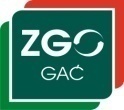 l.p.Oznaczenie CzęściNazwa CzęściCzęść IInstrukcja dla Wykonawców (IDW)Część IIWzór umowyCzęść IIIOpis Przedmiotu ZamówieniaNazwa ZałącznikaNazwa ZałącznikaZałącznik nr 1Wzór Formularza Oferty wraz z Załącznikiem do OfertyZałącznik nr 2Wzór oświadczenia Wykonawcy o braku podstaw do wykluczenia.Załącznik nr 3Wzór oświadczenia o Wykonawcy o spełnieniu warunków udziału w postępowaniu.Załącznik nr 4Wzór wykazu osób, które będą wykonywać niniejsze zamówienie.Załącznik nr 5Wzór wykazu usług wykonanych przez Wykonawcę.Załącznik nr 6Informacja o przynależności do grupy kapitałowej l.p.Nazwa(y)Wykonawcy(ów)Adres(y) Wykonawcy(ów)Imię i nazwiskoAdresNr telefonuNr faksuAdres e-maill.p.Oznaczenie rodzaju (nazwy) informacjiStrony w ofercie(wyrażone cyfrą)Strony w ofercie(wyrażone cyfrą)l.p.Oznaczenie rodzaju (nazwy) informacjiOddoa)b)l.p.Nazwa części zamówienia1.2.l.p.Nazwa(y)Wykonawcy(ów)Adres(y) Wykonawcy(ów)l.p.Nazwa(y)Wykonawcy(ów)Adres(y) Wykonawcy(ów)l.p.Nazwa(y)Wykonawcy(ów)Adres(y) Wykonawcy(ów)l.p.Imię i nazwiskoUprawnienia zawodowe(wpis na listę kwalifikowanych pracowników ochrony fizycznej), szkolenia, kursyDoświadczenie(według formuły od mm.rrrr. do mm.rrrr)Stanowisko Informacja 
o podstawie 
do dysponowaniaosobami1)Szef ochrony 2)Pracownik ochrony3)l.p.Nazwa(y) Wykonawcy(ów)Nazwisko i imię osoby(osób) upoważnionej(ych)do podpisania niniejszej oferty w imieniu Wykonawcy(ów)Podpis(y) osoby(osób)upoważnionej(ych) do podpisania niniejszej oferty w imieniu Wykonawcy(ów)Pieczęć(cie) Wykonawcy(ów)Miejscowość i data1)2)l.p.Nazwa(y) Wykonawcy(ów)Adres(y) Wykonawcy(ów)L.p.Nazwa kontraktuWartośćw PLNPrzedmiot zamówienia (opis rodzaju wykonywanych prac)Daty wykonywanialub zakończeniaOdbiorca  (nazwa, adres, nr telefonu do kontaktu)Nazwa Wykonawcy1.2.3.l.p.Nazwa(y) Wykonawcy(ów)Nazwisko i imię osoby(osób) upoważnionej(ych)do podpisania niniejszej oferty w imieniu Wykonawcy(ów)Podpis(y) osoby(osób)upoważnionej(ych) do podpisania niniejszej oferty w imieniu Wykonawcy(ów)Pieczęć(cie) Wykonawcy(ów)Miejscowość i data1)2)l.p.Nazwa podmiotu należącego do tej samej grupy kapitałowej1.2.3.